TESSERA N. _____________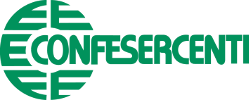 SCHEDA DI ADESIONEIl/la sottoscritto/a, cognome ......................................................................................, nome	,codice fiscale ........................................................................................., nato/a il (gg/mm/aaaa) ..................................................., sesso	,a ......................................................................................................................................, prov ............................, stato	,residente a ........................................................................., prov ................, indirizzo .................................................................................., cap	,telefono ......................................................., cellulare .............................................. , email	,pec ............................................................................................., partita iva ......................................................DICHIARAavvalendosi di quanto disposto dagli artt. 46 e 47 del D.P.R. 28 dicembre 2000 n. 445 e consapevole delle sanzioni penali di cui all’art. 76 del citato D.P.R. in caso di dichiarazioni mendaci e di formazione o uso di atti falsi,di conoscere ed accettare lo Statuto nazionale CONFESERCENTI e di 'aderire a CONFESERCENTI NAZIONALE assumendo, insieme ai diritti, gli obblighi conseguenti; a tal fine, si impegna a versare i contributi associativi, tramite bonifico bancario ovvero tramite le altre modalità previste sul portale www.confesercenti.itdi essere consapevole che l'impegno assunto ha validità annuale, e che non si intende tacitamente rinnovato di anno in anno;di aver letto l'informativa sul "trattamento" dei propri dati personali, ai sensi dell'art. 13 del Regolamento UE n. 2016/679 e del d.lgs. n. 101 del 2018.il sottoscritto:acconsente al "trattamento" dei propri dati per tutte le finalità previste dallo Statuto di Confesercenti Nazionale e per ogni ulteriore attività conseguente svolta da Confesercenti Nazionale nonché ai fini dell'esecuzione delle Convezioni in essere con tutti gli Istituti convenzionati;previo suo consenso, l'Associazione potrà trattare i Suoi dati per iniziative promozionali anche relative ai servizi offerti, anche tramite società di servizi, collegate a o controllate da Confesercenti.L'interessato:  ACCONSENTE	  NON ACCONSENTE	al trattamento dei propri dati per finalità di marketing di cui alla precedente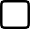 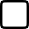 lettera b).Il sottoscritto è consapevole che l’adesione a Confesercenti Nazionale comporta l’iscrizione nel libro Soci della Hygeia Mutua Sanitaria SMS con conseguente accettazione integrale dello Statuto Sociale e del Regolamento in vigore consultabili sul sito web della stessa.Firma .............................................................................	Data  Il sottoscritto, letta l’Informativa fornita da Hygeia Mutua Sanitaria SMS sul proprio portale web, ai sensi degli articoli 13 e 14 del Regolamento UE n. 679/2016, presta il proprio consenso al trattamento e alla comunicazione dei dati personali secondo quanto previsto nella Informativa stessa.Firma .............................................................................	Data TIMBRO DELL’ASSOCIAZIONE	FIRMA DEL RESP.LE DELL’ASSOCIAZIONE.....................................................	.....................................................(Allegare copia documento d’identità dell’Associato)